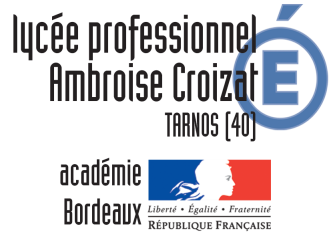 Conseils d’Administration 2015-2016Planning des séancesDATEN° de SéanceCommentaires/ObservationsJeudi 1er Octobre 2015N°2Jeudi 26 Novembre 2015N°3Installation CommissionsVote du Budget 2016Jeudi 07 Janvier 2016N°4 Convoqué en urgenceAutorisation de signature Convention d’accueil des CEMEA les 15, 16 et 17 janvier 2016Mardi 09 Février 2016N°5Vote pour avis répartition DGH 2016/2017Mardi 05 Avril 2016N°6Jeudi 12 mai 2016N°7Mardi 28 Juin 2016N°8